NOMBRE COMPLETO JAIME SOLANO SOLANO CARGO ACTUALAUXILIAR Datos Institucionales 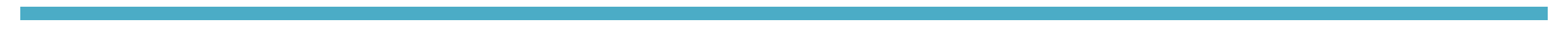 Nombre: SERVICIOS PUBLICOS (MANTENIMIENTO URBANO)Teléfono:  3415752500 EXT. 200Domicilio: Galeana Esq. Av. Páez Stille S/NCorreo-e: Datos Académicos PRIMARIA: CONSTRUCCION Experiencia Laboral 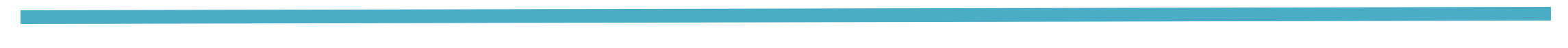 -SERVIDOR PUBLICO EN EL MUNICIPIO DE ZAPOTLAN EL GRANDE, JALISCO. DESDE EL DIA 15 DE FEBRERO DEL AÑO 2003.Logros destacadosCURSOS TOMADOS EN EL AREA Cursos y DiplomadosHIGIENE Y SEGURIDAD CODIGO Y ETICA DECLARACION PATRIMONIAL MANEJO DE DESBROZADORAS Y CORTA SETOS 